Característica potência ativa-frequência/potência reativa-tensão de um gerador síncronoTodos os geradores possuem uma máquina prima ou máquina motriz, que é a fonte de energia mecânica: turbina a gás, turbina hidráulica, turbina acionado a petróleo ou turbinas eólicas, etc. Na figura a seguir, mostra-se o gerador junto com a sua máquina prima e dois de seus principais controladores: o regulador de tensão e o regulador de velocidade.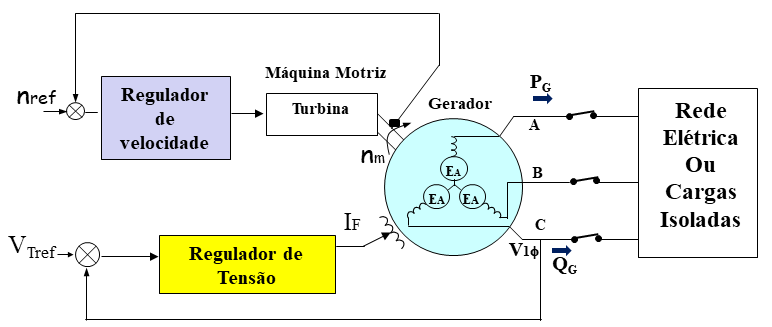 Fig1: Principais controles da máquina síncrona.Independente da fonte de energia, a máquina prima tem uma característica similar – quanto mais potência é solicitada, a velocidade tende a diminuir. Esta diminuição em geral não é linear, mas um mecanismo chamado regulador de velocidade (ou governador) é incorporado para tornar esta característica linear e permitir que pequenas variações da velocidade com a variação da carga.Caso I : Gerador Síncrono com cargas IsoladasControle Px f (conhecido também como controle CargaxFrequencia)Considere o controle entre a velocidade do gerador e a potência ativa da figura abaixo.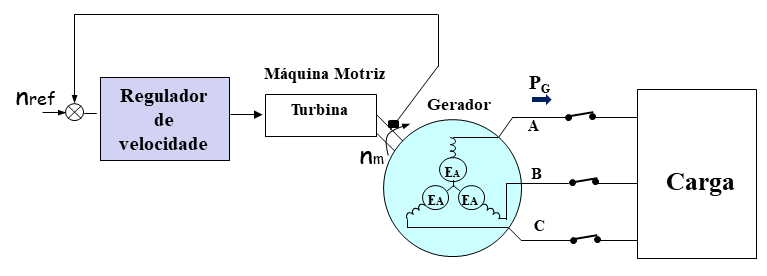 O desvio de velocidade (SD), denominado também como queda de velocidade ou regulação de velocidade da máquina motriz (máquina prima) é definido como:	%	 = velocidade mecanica do motor primo em vazio em RPM (no load)	 = velocidade mecanica do motor primo a plena carga em RPM (full load)Observe que SD também pode ser dado em função da frequência, desde que a velocidade mecânica e a frequência são proporcionais.O desvio de velocidade ou queda de velocidade de uma máquinas motriz tipicamente variam entre 2 a 4%. Pelo fato que a velocidade do eixo está relacionada com a frequência elétrica pela equação  (sendo  a velocidade do eixo dada em RPM e  o número de polos), a potência de saída está relacionada a frequência. Na figura 2, mostram-se as características potência por velocidade mecânica e por frequência.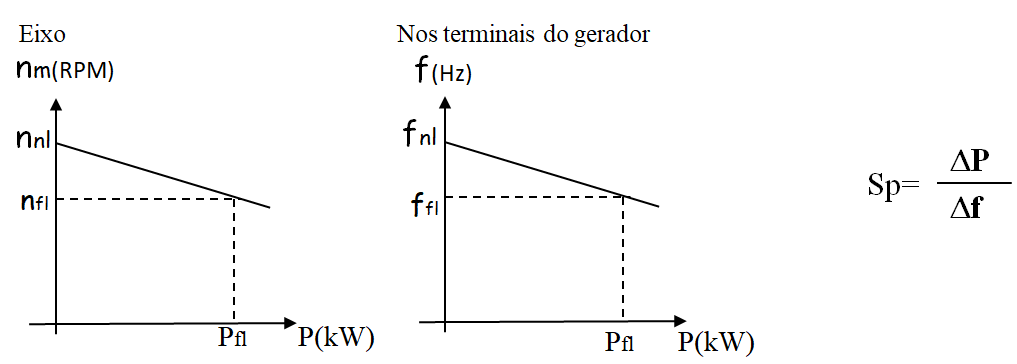 Fig2. Características velocidade mecânica x Potencia e frequência x Potência, respectivamente.A relação da potência de operação “P” com à sua frequência de operação (fsis) pode ser vista na figura 3.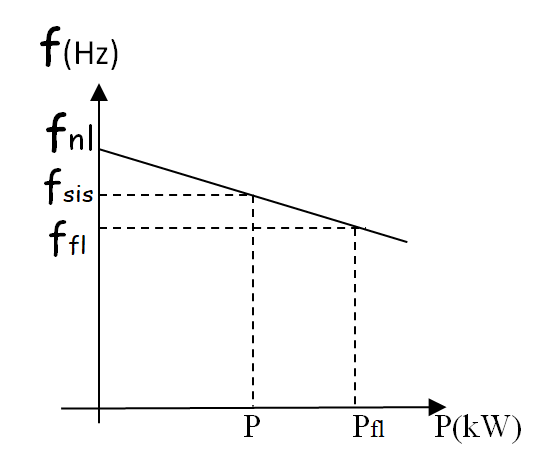 Fig3. Características freqüência x Potência para um ponto de operação.Esta relação vem dada pela equação:            Ou                       Onde: = potencia de saída do gerador = frequência em vazio (“non load” ou sem carga) = frequencia de operação do sistema = inverso da inclinação da curva em  ou  =  = A equação de fsis tem a forma da equação da reta y = b – mx. A inclinação da reta (m=1/SP) é conhecida como estatismo e é muito utilizado em sistemas elétricos de potência.R =    (estatismo)Uma expressão pode ser obtida para potência reativa (Q) e tensão terminal VT para um gerador ligado a uma carga isolada.Aumento de cargas em atraso implica na diminuição da tensão terminal . Por outro lado, aumento de cargas capacitivas implica no aumento da tensão terminal .Controle Q x V Considere o controle entre a corrente de campo do gerador e a potência reativa da figura abaixo.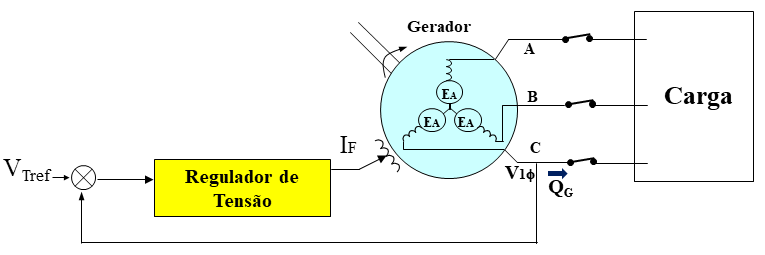 Da mesma forma que o caso anterior, está característica é não linear, porém os geradores possuem um regulador de tensão para tornar a característica de variação de tensão por acréscimo de carga em forma linear.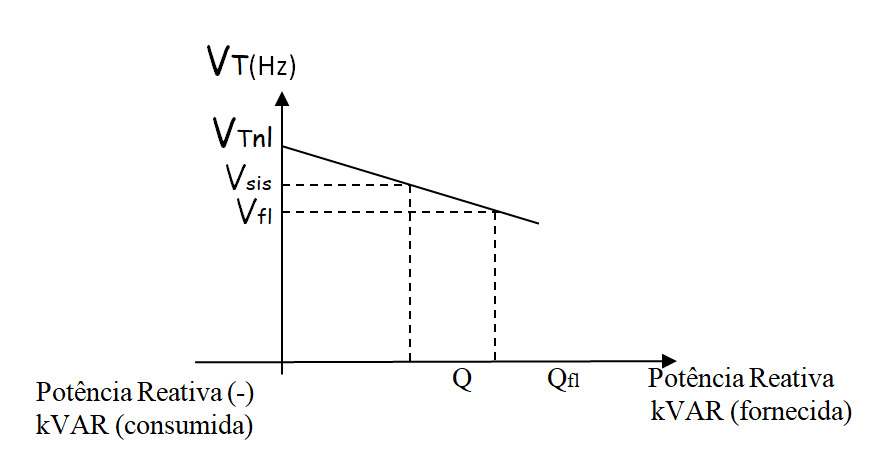 Fig4. Características Tensão Terminal x Potência Reativa. = tensão em vazio = tensão em plena carga = tensão do sistema = potência reativa a plena carga = inverso da inclinação da curva em  ou A característica Pxf e QxV cumprem uma função importante na operação de paralelo de geradores.Caso 1: Gerador ligado a cargas isoladas.Exemplo 8.1: A figura mostra um gerador alimentando uma carga. Uma segunda carga será ligada em paralelo com a primeira. A frequência sem carga do gerador é 61Hz, e tem uma inclinação de  = . A carga 1 consome 1000 kW e possui f.d.p. = 0,8 em atraso, enquanto que a carga 2 consome 800kW e f.d.p. = 0,707 em atraso.Antes de fechar a chave, qual a frequência de operação?Qual  a frequência do sistema com a chave fechada?Após a carga 2 ter sido conectada qual deveria ser a ação que o operador deveria tomar para restaurar a frequência do sistema em 60Hz?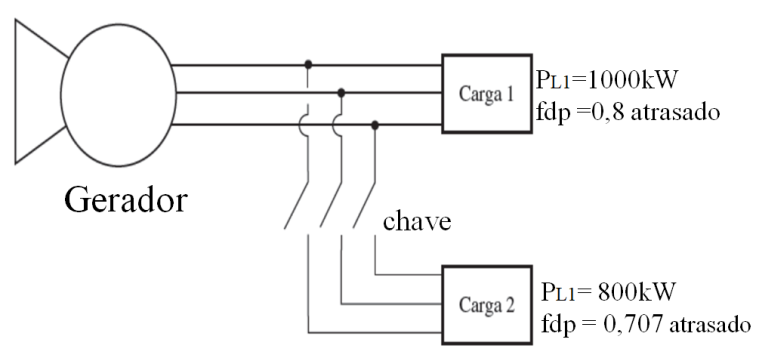 A condição inicial pode visualizar-se na figura a seguir:P =  = 1000kW; Resp: A frequência do sistema com a carga 1 é 60 [Hz].Após a inclusão da carga 2 tem-seP = 1000+800 = 1800 kWResp: Depois que a carga 2 é ligada, a frequência do sistema cai para 59,2 Hz (vide figura a seguir)Para restaurar o sistema a frequência inicial de 60 Hz, o operador deveria aumentar a frequência em vazio (fnl) do regulador de velocidade que equivale a subir a característica Pxf como é mostrado na figura a seguir.Resp: O operador deveria ajustar a frequencia em vazio do regulador de velocidade em +0,8Hz de 61Hz em 61,8Hz para restaurar a frequência do sistema em 60Hz.Caso 2: Operação de um gerador com um barramento infinito e uma carga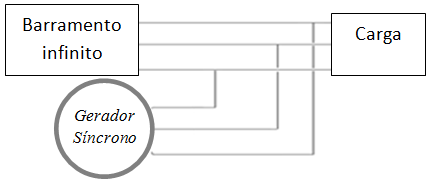 Características do barramento infinito		       f				       Situação 1: A freqüência em vazio do gerador é superior a freqüência do barramento infinito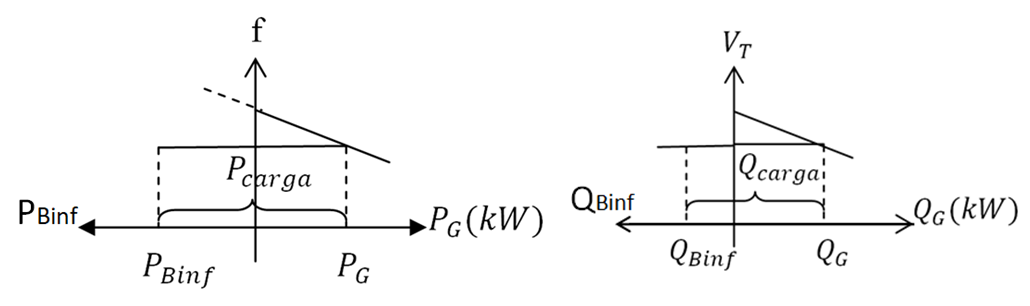 Situação 2: A freqüência em vazio do gerador é inferior a freqüência do barramento infinito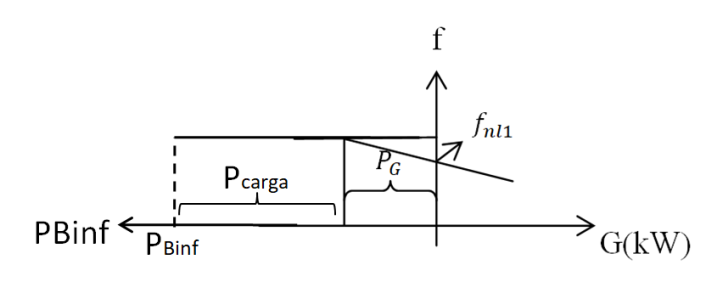 A potência do gerador torna-se negativa, dessa forma o gerador “motoriza” e começa a consumir potência!!!Questões: I – O que acontece com a potência compartilhada quando aumento a freqüência em vazio  do gerador 1 via regulador de velocidade?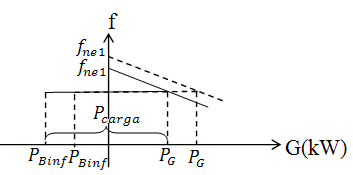 		´						 ↑	  						 ↓		´	           ´II – O que acontece se continuar aumentando a freqüência em vazio, ?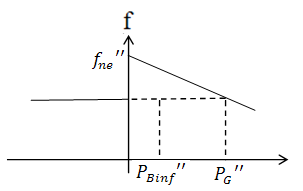 O gerador fornece toda a potência a carga e injeta potência ao barramento infinito (rede elétrica).III – O que posso fazer para que o gerador forneça potência reativa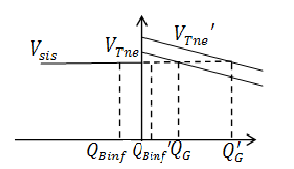 IV – Mostre uma situação que o gerador trabalha subexcitado?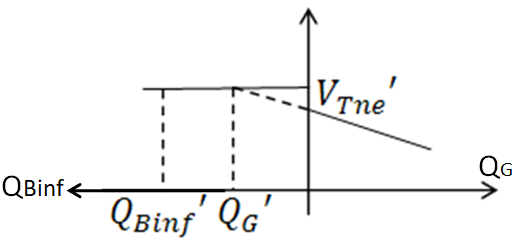 O gerador consome potência reativa.Exemplo 9.1: A figura mostra um gerador em paralelo com um barramento infinito (com freqüência de 60Hz e tensão terminal de 12kV) alimentando uma carga. Uma segunda carga será ligada em paralelo com a primeira. A frequência sem carga do gerador é 61Hz, e tem uma inclinação de  = . A carga 1 consome 1000 kW e possui f.d.p. = 0,8 em atraso, enquanto que a carga 2 consome 800kW e f.d.p. = 0,707 em atraso.a) Encontre a potência do Gerador e do Barramento infinito antes de fechar a chave. b) Encontre a potência do Gerador e do Barramento infinito depois de fechar a chave. c)Deseja-se dar manutenção ao Gerador para tanto deseja-se retirar sem causar impacto na rede (potência zero). O que deve ser feito?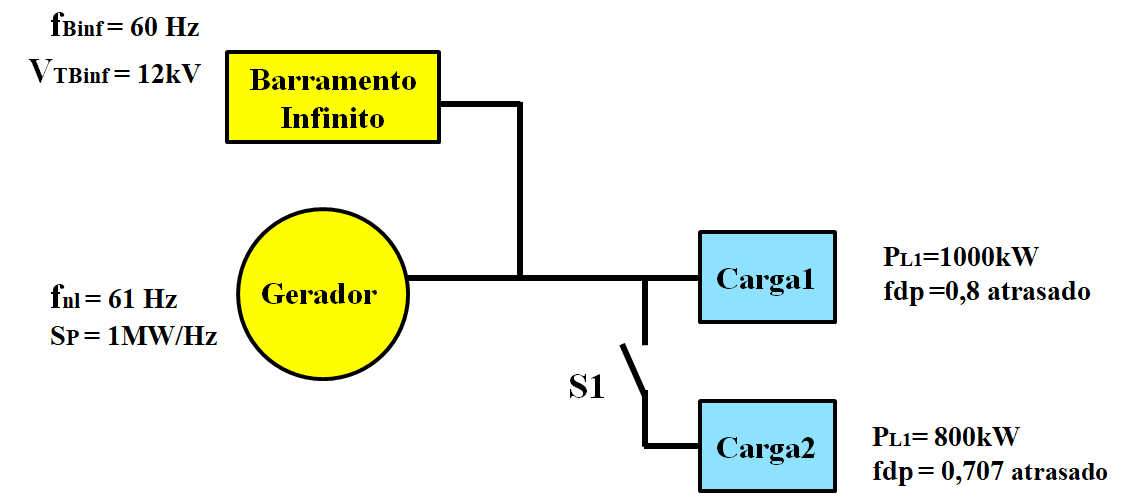 Fig 9.1: Sistema de potência Gerador, Barr. Infinito e Cargasa) Encontre a potência do Gerador e do Barramento infinito antes de fechar a chave. Substituindo valores na equação (9.2)60 = 61 – [1/(1000kW/Hz)].PG1PG1 = 1000kWSubstituindo valores na equação (9.1)1000kW = PBinf +1000kWPBinf = 0 kWb) Encontre a potência do Gerador e do Barramento infinito depois de fechar a chave. Como a frequencia em vazio do gerador 1 não mudo, a potência fornecida à carga por este gerador permanece inalterado, PG1 = 1000kW. Portanto o aumento de carga só pode ser fornecido pelo barramento infinito, PBinf = 800kW.c)Deseja-se dar manutenção ao Gerador sem causar impacto na rede (potência zero do gerador 1). O que deve ser feito?Resp: Para que o gerador tenha potência compartilhada zero e possa ser retirado sem causar impacto na rede,  então deve-se diminuir a freqüência em vazio do gerador 1 até que seja igual a freqüência do rede (barramento infinito). Assim, f’nl = 60Hz. Com isto, P’G1=0kW e P’Binf = 1800kW. Isto pode ser visualizado em vermelho na figura abaixo.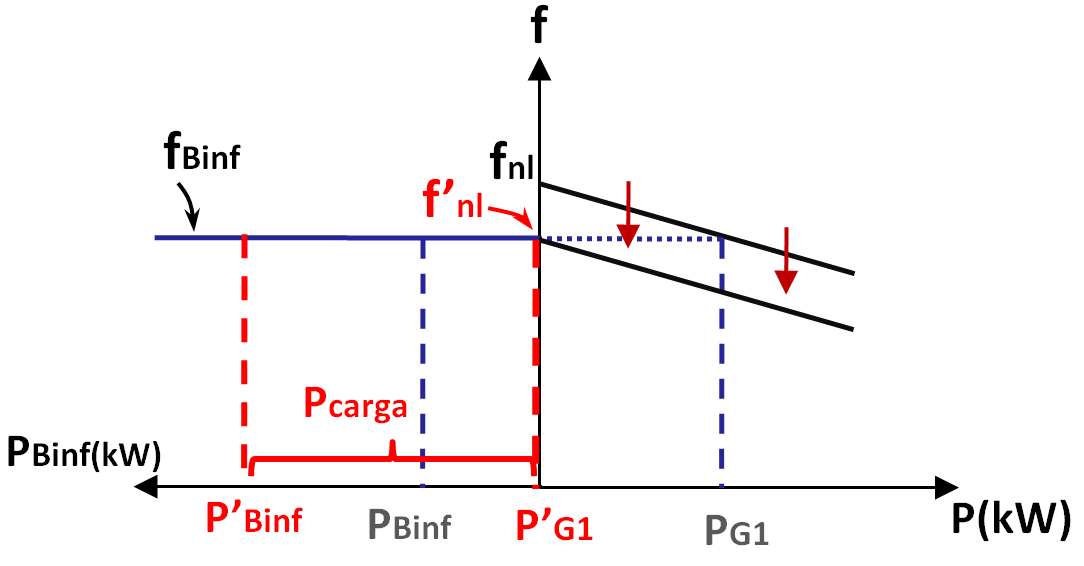 Aula Nro:8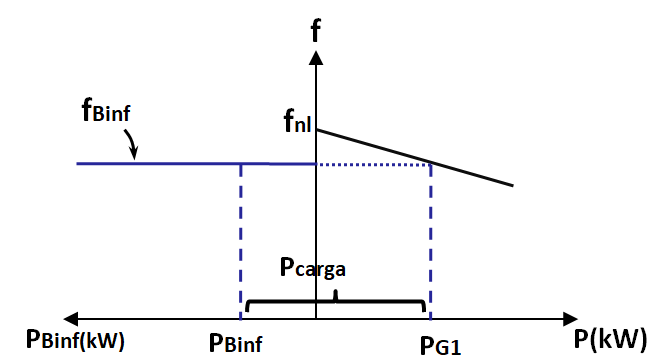 Dados:Pcarga = 1000kWfsis=60 Hz  (fsis=fBinf)fnl = 61 HzSP = 1000kW/HzRestrição:Pcarga = PBinf +PG1      (9.1)Equações do Gerador 1:fsis =fnl – (1/SP).PG1     (9.2)Dados:Pcarga = 1800kWfsis=60 Hz  (fsis=fBinf)fnl = 61 HzSP = 1000kW/HzRestrição:Pcarga = PBinf +PG1      Equações do Gerador 1:fsis =fnl – (1/SP).PG1     